ТЕРРИТОРИАЛЬНАЯ  ИЗБИРАТЕЛЬНАЯ  КОМИССИЯКРАСНОГВАРДЕЙСКОГО  РАЙОНАПОСТАНОВЛЕНИЕс.КрасногвардейскоеОб освобождении  Храмовой Елены Владимировны от обязанностей члена участковой избирательной комиссии с правом решающего голоса избирательного участка № 58Рассмотрев заявление Храмовой Елены Васильевны об освобождении от обязанностей члена УИК № 58, руководствуясь пп. «а» п. 6 ст. 29 Федерального Закона «Об основных гарантиях избирательных прав и права на участие в референдуме граждан Российской Федерации»,  территориальная  избирательная  комиссия Красногвардейского  района  
п о с т а н о в л я е т:1. Освободить Храмову Елену Васильевну от обязанностей члена участковой избирательной комиссии с правом решающего голоса избирательного участка № 58.2. Постановление территориальной избирательной комиссии Красногвардейского района направить в УИК № 58.3. Опубликовать настоящее постановление в газете Красногвардейского района «Дружба».4. Постановление вступает в силу со дня его принятия.26 февраля 2020 года № 123/811-5 Председатель 
территориальной избирательной комиссииКрасногвардейского районаР.А. АсмановСекретарь 
территориальной избирательной комиссииКрасногвардейского районаН.И. Марценикова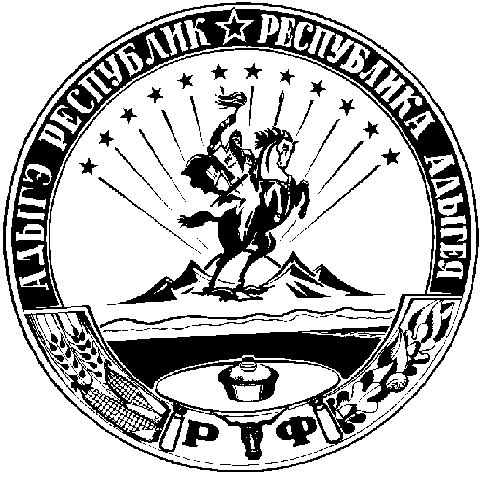 